                      بسمه تعالی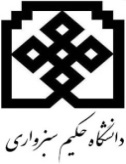                      فرم ارزشیابی و صورتجلسه دفاع از پایان نامه کارشناسی ارشد   جلسه دفاع از پایان نامه آقای/خانم .............................. دانشجوی رشته....................  گرایش..........................                                                          به شماره دانشجویی.................................. با عنوان.....................................................................................                                                ........................................................................................................................................................در تاریخ................ در دانشکده ....................... برگزار و توسط هیات داوران مورد ارزشیابی قرار گرفت و نمره................... برابر درجه..........................  برای آن تعیین گردید.به این ترتیب از این تاریخ نامبرده  به عنوان کارشناس ارشد در رشته مذکور شناخته می شود.درجه معادل کسب شده: (از 19تا 20 عالي از18تا 99/18بسیار خوب   از 16تا 99/17خوب  از 14 تا 99/15قابل قبول کمتر از 14 غیر قابل قبول)مشخصات هیات دوران امضای                                                                                                       امضایمدیر گروه                                                                                          رییس دانشکده این فرم الزاما باید به صورت تایپ شده تهیه، ارسال و در پایان نامه درج شودفرم 105 موارد ارزشیابیمواردحداکثر نمرهنمره کسب شده1- کیفیت نگارشرعایت اصول نگارش انسجام در تنظیم بخشهای مختلف ،کیفیت تصاویر ، جداول و اشکال ،تنظیم فهرست ها ، منابع و ماخذ 4.252- کیفیت علمیبررسی تاریخچه و سابقه تجربی و نظری موضوع انسجام منطقی دربخش های مختلف پایان نامه ،ابتکار و نوآوری ،اهمیت و ارزش علمی پایان نامه ،استفاده از منابع معتبر و جدید ،کیفیت تجزیه و تحلیل یافته ها و نتیجه گیری ،روشن بودن روش کار ،هدف ها و  فرضیه های تحقیق ،جدید بودن روش تحقیق 10.253-کیفیت ارایه در جلسه دفاعتسلط بر موضوع و بیان واضح وتفهیم آن ،توانایی در پاسخگویی به سوالات مطرح شده در جلسه ، رعایت زمان ارایه  روش ارائه4.254- خروجی پایان نامهمقاله مستخرج از پایان نامه: اين نمره به صورت زير اختصاص می يابدچکیده در همایش علمی معتبر هر مورد 25/0نمره تا سقف 5/0 نمرهچاپ متن کامل مقاله در مجموعه مقالات همایشهای معتبر حداکثر 05 نمره* از بندهای 1 و 2 دانشجو می تواند حداکثر 0.5 نمره کسب نمایند .چاپ مقاله در مجلات علمی-ترویجی معتبر حداکثر 0.75 نمره و چاپ مقاله در مجلات علمی-تخصصی معتبر حداکثر 0.5 نمرهمقاله پذیرفته شده یا چاپ شده در مجلات علمی پژوهشی معتبر حداکثر 1.25 نمرهمقاله ارسال شده به مجلات علمی پژوهشی معتبر حداکثر 25/0 نمرهمقاله ارسال شده به مجلات علمی پژوهشی که یک مرحله داوری را پشت سر گزاشته باشد حداکثر 0.5 نمرهدستگاه ساخته شده دارای گواهی ثبت اختراع یا به سفارش سازمان ها تا سقف 1 نمرهدستگاه ساخته شده کاربردی که به تایید رییس دانشکده رسیده باشد تا سقف 5/0 نمره1.25جمع جمع جمع ردیفنام و نام خانوادگیسمتمرتبه علمیمحل کارامضا1استاد راهنما اول2استاد راهنما دوم3استاد مشاور اول4استاد مشاور دوم5استاد داور6نماینده تحصیلات تکمیلی